ГРАДСКИ ФУДБАЛСКИ САВЕЗ ШАБАЦ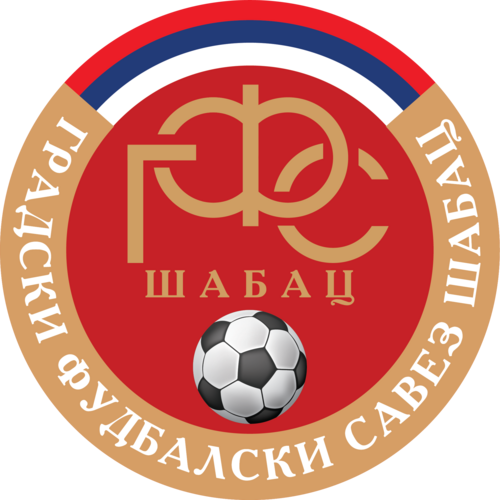 ЈЕДИНСТВЕН ОБРАЗАЦ ИЗВЕШТАЈА СПОРТСКО МЕДИЦИНСКОГ ПРЕГЛЕДА О ОПШТОЈ ЗДРАВСТВЕНОЈ СПОСОБНОСТИОцена способности:СпособанНеспособан(заокружити)НАПОМЕНЕ: 	*Сваки играч мора бити лекарски прегледан и оглашен способним за наступање. *Лекарски преглед мора бити исправно унесен у информациони систем КОМЕТ (за сваког играча посебно у секцију „Додатне информације“---„Лиценце“).*Рок важности лекарског прегледа за играче који на дан прегледа имају најмање 17 година траје ШЕСТ месеци, а за остале играче ЧЕТИРИ месеца.*Лекарске прегледе обавља специјалиста спортске медицине или специјалиста педијатрије (само за лиге млађих категорија). Уколико на територији општине-града где се налази седиште клуба ниједна здравствена установа из Плана мреже здравствених установа Републике Србије не испуњава законом прописане услове за обављање делатности спортске медицине, лекарске прегледе може обављати: специјалиста интерне медицине, специјалиста медицине рада или специјалиста опште медицине.Назив клубаРанг такмичењаИме и презимеДатум рођењаЈМБГДатум прегледаПечат установе и факсимил лекараНазив и адреса установе